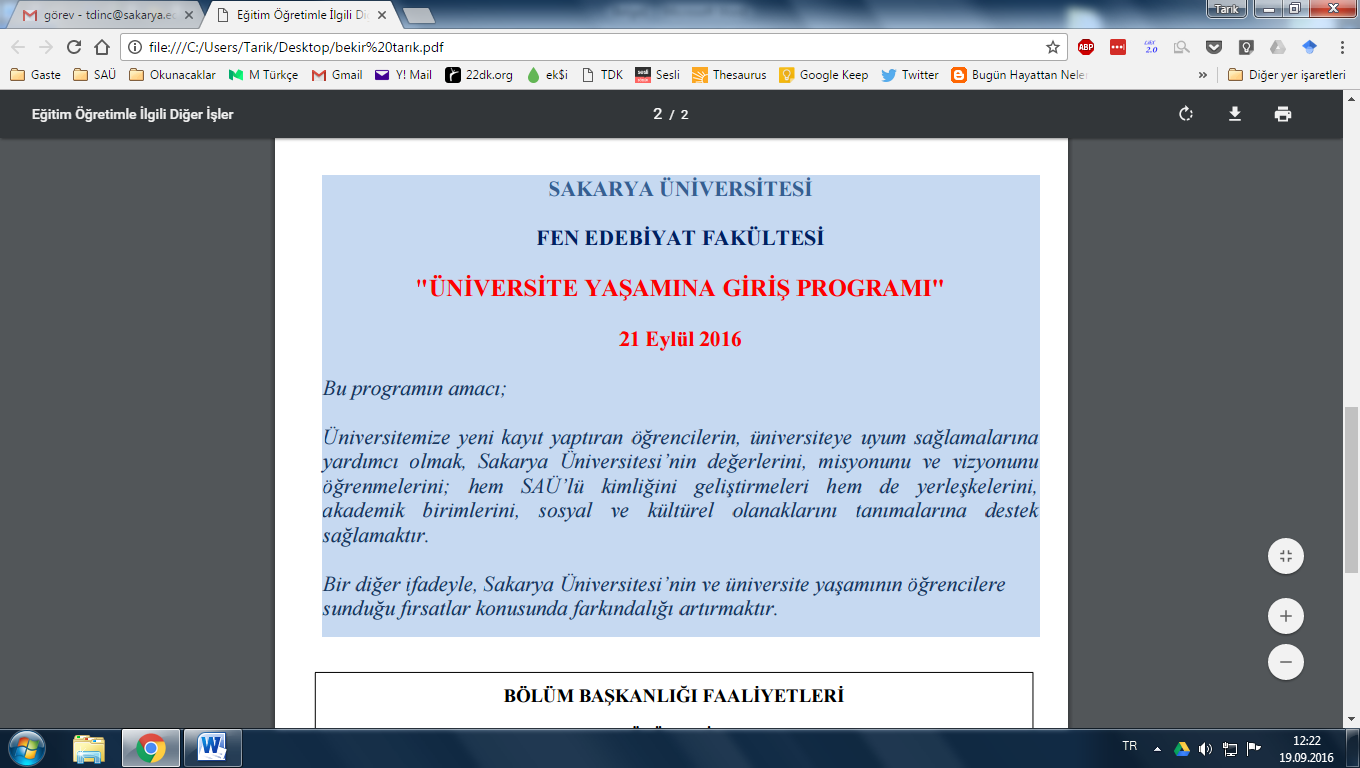 BÖLÜM BAŞKANLIĞI FAALİYETLERİ
YER: A Blok 104 Nolu Sınıf BÖLÜM BAŞKANLIĞI FAALİYETLERİ
YER: A Blok 104 Nolu Sınıf BÖLÜM BAŞKANLIĞI FAALİYETLERİ
YER: A Blok 104 Nolu Sınıf BÖLÜM BAŞKANLIĞI FAALİYETLERİ
YER: A Blok 104 Nolu Sınıf FAKÜLTE VE BÖLÜM TANITIMIFAKÜLTE VE BÖLÜM TANITIMII.öğretimII.öğretimSAATSAATBölüm Başkanı, Başkan Yardımcısı10.0014.00KAMPÜS TURUKAMPÜS TURUKAMPÜS TURUKAMPÜS TURU(Mediko-Sosyal, Yemekhane, Spor alanları)(Mediko-Sosyal, Yemekhane, Spor alanları)10.3014.30Arş. Gör. Fehmi YILDIZKÜTÜPHANE VE DOKÜMANTASYON DAİRE BAŞKANLIĞI FAALİYETLERİYER: MERKEZ KÜTÜPHANEKÜTÜPHANE VE DOKÜMANTASYON DAİRE BAŞKANLIĞI FAALİYETLERİYER: MERKEZ KÜTÜPHANEKÜTÜPHANE VE DOKÜMANTASYON DAİRE BAŞKANLIĞI FAALİYETLERİYER: MERKEZ KÜTÜPHANEKÜTÜPHANE VE DOKÜMANTASYON DAİRE BAŞKANLIĞI FAALİYETLERİYER: MERKEZ KÜTÜPHANEKütüphanede görevli 1 uzman11.0015.00ÖĞRENCİ İŞLERİ DAİRE BAŞKANLIĞI FAALİYETLERİ
YER: KONGRE MERKEZİ 1 NOLU SALONÖĞRENCİ İŞLERİ DAİRE BAŞKANLIĞI FAALİYETLERİ
YER: KONGRE MERKEZİ 1 NOLU SALONÖĞRENCİ İŞLERİ DAİRE BAŞKANLIĞI FAALİYETLERİ
YER: KONGRE MERKEZİ 1 NOLU SALONÖĞRENCİ İŞLERİ DAİRE BAŞKANLIĞI FAALİYETLERİ
YER: KONGRE MERKEZİ 1 NOLU SALONDEĞİŞİM PROGRAMLARI TANITIMI (ERASMUS - FARABİ - MEVLANA)DEĞİŞİM PROGRAMLARI TANITIMI (ERASMUS - FARABİ - MEVLANA)11.3015.30Dış ilişkiler Şube Müdürü ve 1 uzmanÖĞRENCİ OTOMASYON (OBİS) TANITIMIÖĞRENCİ OTOMASYON (OBİS) TANITIMI11.4515.45OIDB Sistem sorumlusu Onur VarolÖİDB Birim Sorumlusu Yusuf Deribaş